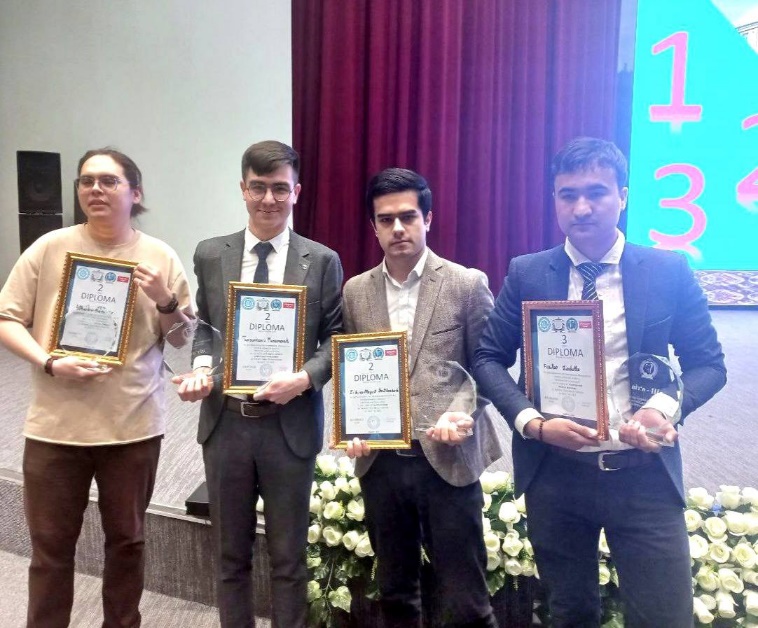 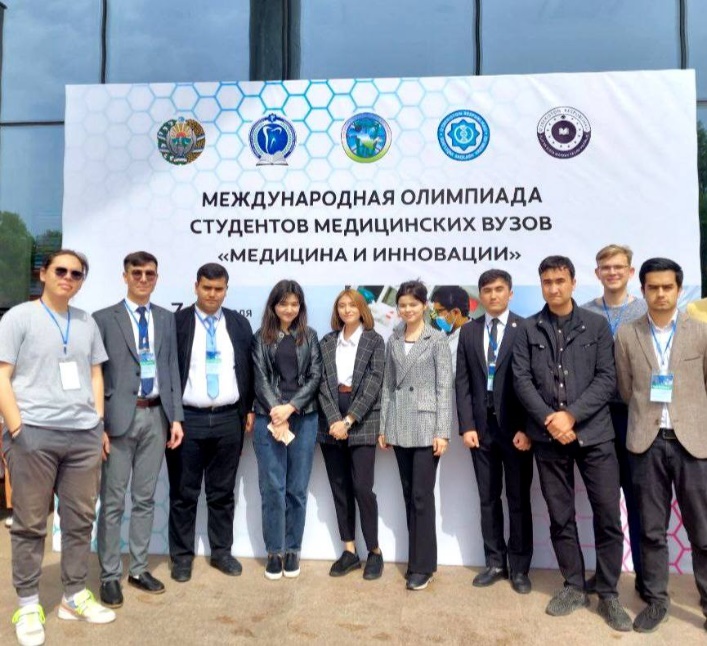 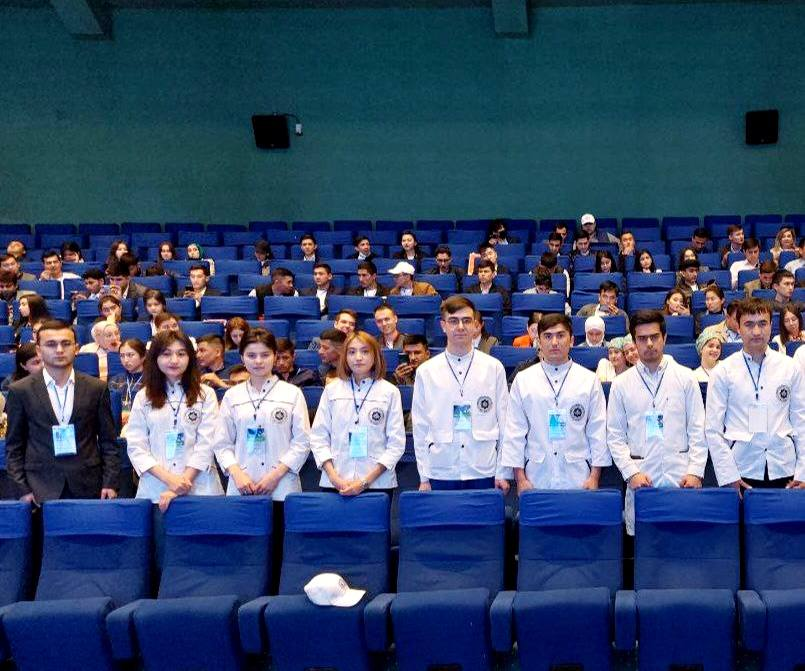 Toshkent tibbiyot akademiyasi talabalari xalqaro olimpiadada nufuzli o’rinlarni egalladiToshkent tibbiyot akademiyasi talabalari jamoasi Toshkent davlat stomatologiya institutida 2023-yil 7-8 aprelda o‘tkazilgan “Tibbiyot va innovatsiya” nomli talabalar Xalqaro olimpiadasida qatnashib nufuzli diplomlarni qoʻlga kiritdi. Talabalarimiz umumjamoa hisobida 3 ta absolyut chempion, 3 ta II oʻrin, 3 ta III oʻrinni egallab akademiyamiz sharafini munosib himoya qildi.Eng oliy o’rin – Absolyut chempionlar:1. Sedenkov Aleksey Nikolayevich;2. Xursanova Mohinurbonu Odiljon qizi;3. Tulyaganova Amina Abbdusattor qizi.II oʻrin sovrindorlari:1. Tursunboyev Muxammadorif  Oybek o’g’li;2. Zikirullayev Javlonbek Davron o’g’li; 3. Ismoilov Bahodir Yoqubovich.III oʻrin sovrindori:1. Fozilov Ziyodillo Ibodullo o’g’li.      2. Abdunabiyev Rahmatillo Nodirjon o'g'li.                                                     3. Uzoqov Jafar Erkinjon o'g'li.